MONDAY TUESDAY WEDNESDAY THURSDAY 06/01FRIDAY 06/02Pork RibletsBaked PotatoMalibu Blend VeggiesPasta SaladApple CrispMeatballs w/ Tomato SauceItalian Blend VeggiesTossed Salad         Pineapple ChunksMONDAY 06/05TUESDAY 06/06WEDNESDAY 06/07THURSDAY 06/08FRIDAY 06/09Orange Asian ChickenBrown RiceHarvest Blend VegetablesCottage CheeseMOW CookiePork MarsalaEgg NoodlesCarrotsCabbage SaladPuddingMeatloafMashed PotatoesGreen BeansTossed SaladMixed FruitChicken Cordon BleuBaked PotatoPeasSunshine SaladMOW CakeMacaroni & Cheese w/ Stewed TomatoesCapri Blend VegetablesCucumber SaladOrangeMONDAY 06/12TUESDAY 06/13WEDNESDAY 06/14THURSDAY 06/15FRIDAY 06/16Chicken ParmesanEgg NoodlesGarden Blend VegetablesPickled BeetsAppleHam w/ PineappleSweet PotatoesScandinavian Blend VeggiesPotato SaladBananaTurkeyMashed Potatoes with GravyPeas and CarrotsCottage CheeseBrownieChicken Nuggets w/ BBQ SauceOven Roasted PotatoesGreen BeansTossed SaladOrangePotato Crusted TilapiaBaked PotatoBroccoliCole SlawMOW Cookie MONDAY 06/19TUESDAY 06/20WEDNESDAY 06/21THURSDAY 06/22FRIDAY 06/23Sweet & Sour MeatballsBrown RiceCapri VegetablesPea SaladOrangeRoast Pork w/ GravyBaked Potato PeasTossed SaladBananaChicken Waldorf SaladGrape TomatoesPeachesMacaroni SaladBrownieMeatball ParmesanMashed PotatoesBeetsSeafoam SaladMOW CookieScalloped Potatoes & HamScandinavian VegetablesBroccoli SaladAppleMONDAY 06/26TUESDAY 06/27WEDNESDAY 06/28THURSDAY 06/29FRIDAY 06/30Beef and BroccoliBrown RiceOriental VegetablesApplesauceMOW CookieLasagna w/ Meat SauceItalian Vegetable BlendTossed SaladPearsSloppy JoesOven Roasted PotatoesCarrots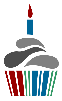 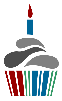 Cabbage SaladCongregate CupcakeRoasted Chicken w/ GravySweet PotatoesBroccoliCranberry SaladOrangeSausage, Pepper & OnionParsley PotatoesGarden Blend VeggiesApplesauce GelatinMixed Fruit